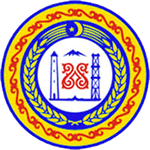 Министерство Чеченской Республики по физической культуре и спортуГосударственное бюджетное учреждение«Спортивная школа олимпийский резерва Курчалоевского района»(ГБУ «СШОР Курчалоевского района»)Нохчийн Республикин физически культурин а, спортан а министерствоПачхьалкхан бюджетни учреждени«Курчалойн районан олимпийски т1аьхьалонан спортан школа»(ПБУ «Курчалойн районан ОТСШ»)Ф.И.О._______________________________________________________________________________________________________________            Дата рождения________________________________________________________________________________________________________                                                   Место жительства_____________________________________________________________________________________________________ Образование__________________________________________________________________________________________________________                                                           Спортивное звание____________________________________________________________________________________________________                                          Тренерское звание_____________________________________________________________________________________________________ Категория____________________________________________________________________________________________________________ Место работы_________________________________________________________________________________________________________                                                     Стаж работы__________________________________________________________________________________________________________                                   Расписание тренировок:Директор СШОР:                                                                                                                                         Байалиев В.Б.ПонедельникВторникСредаЧетвергПятницаСубботаВоскресенье№Ф.И.О.Дата рождениеСпорт званиеВес категорияСпортивные                                       результаты1.2.3.4.5.6.7.8.9.10.11.12.13.14.15.16.17.18.19.20.21.22.23.24.